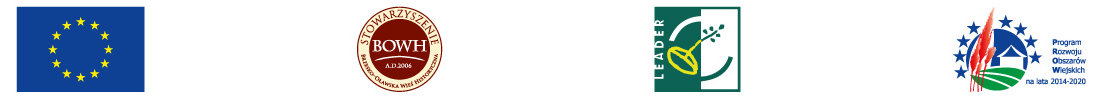 Europejski Fundusz Rolny na rzecz Rozwoju Obszarów Wiejskich: Europa inwestująca w obszary wiejskie.Instytucja Zarządzająca PROW 2014-2020 –Minister Rolnictwa i Rozwoju Wsi.Załącznik Nr 14 do Regulaminu Powierzania Grantów………………………………………………………Pieczęć Stowarzyszenia (LGD) Znak sprawy …………………………………….KARTA WERYFIKACJI  WNIOSKU O ROZLICZENIE GRANTUna realizację zadania służącego osiągnięciu celu Projektu grantowegopn.:…………………………………………………………………………………………………………………………………….Nazwa/Imię i nazwisko  Wnioskodawcy ………………………………………………………………………………………………Tytuł zadania ………………………………………………………………………………………………………………………………………Znak sprawy dla wniosku nadany przez Biuro LGD ………………………………………………………………………………Weryfikujący I*  : Specjalista ds. Wdrażania Programu Rozwoju Obszarów Wiejskich na lata 2014-2020  ( lub inny pracownik upoważniony przez Kierownika Biura) :  …………………………………………………………………………………………………………………………………………………………………….(Imię i nazwisko)  Weryfikujący II*  : Specjalista ds. Wdrażania Lokalnej Strategii Rozwoju , Ewaluacji i Kontroli  ( lub inny pracownik upoważniony przez Kierownika Biura) :  …………………………………………………………………………………………………………………………………………………………………….(Imię i nazwisko)  Weryfikacja I/ Weryfikacja II- po uzupełnieniach  * nieodpowiednie skreślić  **odpowiednio wstawić „X”Zweryfikowano dnia …………………………………………Podpis pracownika weryfikującego wniosek …………………………………………………………..Ustalenia Kierownika Biura :                                                                                                                             W wyniku I weryfikacji   Wniosku o rozliczenie grantu , stwierdza się, że :- *wniosek o rozliczenie grantu został  sporządzony prawidłowo  - *wniosek o rozliczenie grantu zawiera uchybienia i braki – wniosek został skierowany do uzupełnienia przez Grantobiorcę  W wyniku II weryfikacji   Wniosku o rozliczenie grantu ,  po uzupełnieniach dokonanych przez Grantobiorcę stwierdza się, że - *wniosek o rozliczenie grantu został  sporządzony prawidłowo  - *wniosek o rozliczenie grantu nadal zawiera uchybienia i braki i zgodnie z Regulaminem Powierzania Grantów Kierownik Biura wnioskuje o rozwiązanie umowy o powierzenie grantu.* nieodpowiednie skreślić                                                                                                                                           ………………………………………………                                                                                                                                         ( podpis Kierownika Biura)Zatwierdzono dnia ……………………………………………………………………………………………………………………………………………….Podpisy  Prezesa lub Wiceprezesa Zarządu , Członka Zarządu LpDane we wniosku podlegające weryfikacji TAK**NIE**NIE DOTYCZY**Adnotacje Kierownika Biura1. Czy wniosek został złożony w terminie zgodnie z zawartą umową ?2.Czy wniosek zawiera wszystkie dane identyfikacyjne Grantobiorcy  / czy część I wniosku została poprawnie wypełniona ?3.Czy we wniosku w części II – „Dane z umowy powierzenia grantu ” poprawnie wypełniono pkt 12-17?4.Część III wniosku – dane finansowe dotyczące zrealizowanego zadania 4.1Czy w pkt 18 – koszty realizacji zadania, Grantobiorca prawidłowo wypełnił tabelę ze względu na rodzaj kosztów i uwzględnił wszystkie koszty wynikające z zestawienia rzeczowo-finansowego z pkt 20 ?4.2Czy w pkt 19 Grantobiorca wykazał prawidłowo koszty realizacji zadania z podziałem na źródło finansowania ?  4.3 Czy Grantobiorca wskazał współfinansowanie zadania ze środków publicznych?4.4 Czy Grantobiorca  wypełnił prawidłowo pkt 20 wniosku , tj.: zestawienie rzeczowo-finansowe z realizacji zadania z uwzględnieniem danych zawartych we wniosku o powierzenie grantu?4.5 Czy w pkt 21 wniosku dokonano prawidłowego zapisu wszystkich faktur i innych dokumentów o równoważnej wartości dowodowej dokumentujących poniesione koszty przy realizacji zadania dołączonych do Wniosku o rozliczenie grantu?4.6 Czy koszty kwalifikowalne realizacji zadania są zgodne i tożsame  z danymi zawartymi w tabelach w pkt. 18.5, pkt. 19.5, pkt.20 cz.IV kol.6, pkt. 21 kolumna 12 –ogółem? 5. Część IV wniosku – Sprawozdanie z realizacji zadania5.1Czy Grantobiorca w sposób jasny i zrozumiały opisał zrealizowane zadanie z uwzględnieniem harmonogramu jego realizacji?5.2Czy w pkt. 23 wniosku opisane zostały zrealizowane cele zadania i przyczyniły się one do osiągnięcia celu Projektu grantowego?5.3Czy w pkt 24, Grantobiorca dokonał prawidłowego opisu zrealizowanych wskaźników i określił sposób ich pomiaru?6.Cześć V – Informacja o załącznikach6.1Czy do wniosku dołączono wniosek w postaci dokumentu elektronicznego zapisanego na informatycznym nośniku danych?6.2Czy do wniosku dołączono faktury lub inne dokumenty o równoważnej wartości dowodowej (w tym umowy o dzieło, zlecenia i inne umowy cywilnoprawne)? kopia6.2.1 Czy dołączone do wniosku faktury lub inne dokumenty o równoważnej wartości dowodowej są opisane przez Grantobiorcę  w sposób zapewniający ustalenie i potwierdzenie  poniesionych kosztów? 6.2.2Czy dołączone do wniosku faktury lub inne dokumenty o równoważnej wartości dowodowej potwierdzają poniesione koszty, wyszczególnione w pkt. 20 Zestawienia rzeczowo-finansowego zrealizowanego zadania.?6.3 Czy do wniosku dołączono dowody zapłaty w sposób jednoznaczny potwierdzające zapłatę zgodnie z wystawionymi fakturami i innymi dokumentami o  równoważnej wartości dowodowej potwierdzają poniesione koszty?  kopia6.4Czy do wniosku dołączono Umowy z dostawcami lub wykonawcami zawierające specyfikację będącą podstawą wystawienia każdej z przedstawionych faktur lub innych dokumentów o równoważnej wartości dowodowej, jeżeli nazwa towaru lub usługi w przedstawionej fakturze lubdokumencie o równoważnej wartości dowodowej, odnosi się do umów zawartych przez Grantobiorcę lub nie pozwala na precyzyjne określenie kosztów kwalifikowalnych ? kopia6.5Czy do wniosku dołączono wyjaśnienie zmian dokonanych dla danej pozycji w Zestawieniu rzeczowo-finansowym stanowiącym załącznik do sprawozdania, w przypadku gdy faktycznie poniesione koszty kwalifikowalne zadania będą niższe albo wyższe o więcej niż 10% wstosunku do wartości zapisanych w Zestawieniu rzeczowo-finansowym zadania, stanowiącym załącznik do umowy powierzenia grantu ?  oryginał6.6Czy do wniosku dołączono ostateczną decyzję o pozwoleniu na budowę lub decyzję o środowiskowych uwarunkowaniach lub pozwolenie wodnoprawne ? kopia6.7Czy do wniosku dołączono Zgłoszenie zamiaru wykonania robót budowlanych właściwemu organowi – kopia wraz z:- oświadczeniem Grantobiorcy, że w ciągu 30 dni od dnia zgłoszenia zamiaru wykonania robót, właściwy organ nie wniósł sprzeciwu– oryginał lub- potwierdzeniem właściwego organu, że nie wniósł sprzeciwu wobec zgłoszonego zamiaru wykonania robót ?  kopia6.8Czy do wniosku dołączono Decyzję ostateczną o pozwoleniu na użytkowanie obiektu budowlanego - jeżeli właściwy organ nałożył taki obowiązek w wydanym pozwoleniu na budowę lub nałożył taki obowiązek innymi decyzjami? Oryginał lub kopia6.9Czy do wniosku dołączono Zawiadomienie właściwego organu o zakończeniu budowy złożone co najmniej 21 dni przed zamierzonym terminem przystąpienia do użytkowania, jeżeli obowiązek taki wynika z przepisów prawa budowlanego lub właściwy organ nałożył taki obowiązek – kopia*wraz z:- oświadczeniem Grantobiorcy, że w ciągu 21 dni od dnia zgłoszenia zakończenia robót właściwy organ nie wniósł sprzeciwu – oryginał lub- potwierdzeniem właściwego organu, że nie wniósł sprzeciwu wobec zgłoszonego zamiaru zakończenia robót ? – kopia 6.10 Czy do wniosku dołączono Protokoły odbioru robót / montażu / rozruchu maszyn i urządzeń / instalacji oprogramowania itp. ? – kopia6.11Czy do wniosku dołączono kosztorys różnicowy ?– oryginał lub kopia6.12 Czy do wniosku dołączono interpretację indywidualną wydaną przez organ upoważniony? – oryginał lub kopia6.13Czy do wniosku dołączono zaświadczenia, decyzje, opinie, pozwolenia lub licencje w odniesieniu do zrealizowanego zakresu rzeczowego ?  oryginał lub kopia6.14Czy do wniosku dołączono dokumenty potwierdzające przyznanie dotacji z innych źródeł w tym dofinansowanie ze środków publicznych? oryginał lub kopia 6.14.1Czy na podstawie złożonych dokumentów można stwierdzić, że Grantobiorca otrzymał dotację ze środków publicznych na realizację zadania ? 6.15Czy do wniosku dołączono prawidłowo wypełnioną kartę wkładu pracy własnej świadczonej nieodpłatnie? oryginał lub kopia6.16Czy do wniosku dołączono Pełnomocnictwo ? oryginał lub kopia 6.17Czy do wniosku dołączono dokumenty potwierdzające przeprowadzenie zadań edukacyjnych, wydarzeń promocyjnych, kulturalnych itp. , na podstawie których można potwierdzić zrealizowany zakres zadania?  Oryginał lub kopia 6.18Czy do wniosku dołączono dokumenty potwierdzające zachowania zasady konkurencyjności przy wyborze wykonawców oraz przy dokonywaniu zakupów, towarów i usług ? oryginał lub kopia 6.19 Czy do wniosku dołączono inne dokumenty dot. realizowanego zadania? 6.19.1 Czy dołączone do wniosku inne dokumenty wyczerpują zasadność poniesionych kosztów realizacji zadania? 6.20 Czy ogólna liczba załączników jest zgodna z liczbą wykazaną przez Grantobiorcę ? 7.Część VI wniosku – Oświadczenie Grantobiorcy 7.1Czy w pkt 1 , Grantobiorca prawidłowo wskazał kwotę powierzonego i wydatkowanego grantu ?7. 2Czy Grantobiorca złożył odpowiednie oświadczenia i zobowiązania i poświadczył je odpowiednio podpisem i pieczęcią oraz wypełnił odpowiednio pole przeznaczone na miejscowość i datę złożenia Wniosku?